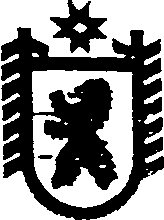 Республика КарелияАДМИНИСТРАЦИЯ СЕГЕЖСКОГО МУНИЦИПАЛЬНОГО РАЙОНАПОСТАНОВЛЕНИЕот  13  февраля  2018  года  №  105СегежаОб утверждении Порядка по исполнению администрацией Сегежского муниципального района функции «Осуществление муниципального контроля в сфере закупок товаров, работ и услуг для обеспечения муниципальных нужд»В соответствии со статьями 99, 100 Федерального закона от 5 апреля 2013 г.              № 44-ФЗ «О контрактной системе в сфере закупок товаров, работ, услуг для обеспечения государственных и муниципальных нужд» администрация Сегежского муниципального района  п о с т а н о в л я е т:1. Утвердить прилагаемый Порядок по исполнению администрацией Сегежского муниципального района функции «Осуществление муниципального контроля в сфере  закупок товаров, работ и услуг для обеспечения муниципальных нужд».2. Опубликовать настоящее постановление путем размещения в газете «Доверие» объявления о его принятии с указанием времени и места ознакомления с ним, а также путем размещения официального текста настоящего постановления  в  информационно-телекоммуникационной сети «Интернет» на официальном сайте администрации Сегежского муниципального района  http://home.onego.ru/~segadmin.  3.   Контроль за исполнением настоящего постановления оставляю за собой.          Глава администрации Сегежского муниципального района                                                            Ю.В.ШульговичРазослать: в дело, УЭР.  Финансовое управление, Контрольно-счетный комитет, муниципальные учреждения и поселения, входящие в состав Сегежского муниципального района - в электронном виде.ПОРЯДОКпо исполнению администрацией Сегежского муниципального района функции «Осуществление муниципального контроля в сфере закупок товаров, работ и услуг для обеспечения муниципальных нужд»I. Общие положенияНастоящий Порядок устанавливает правила исполнения администрацией Сегежского муниципального района (далее – администрация) функции по осуществлению муниципального контроля в сфере закупок товаров, работ и услуг для обеспечения муниципальных нужд (далее – муниципальный контроль) в соответствии с  Федеральным законом от 5 апреля 2013 г.  № 44-ФЗ «О контрактной системе в сфере закупок товаров, работ, услуг для обеспечения государственных и муниципальных нужд» (далее – Закон № 44-ФЗ). Предметом муниципального контроля является соблюдение заказчиками, контрактными службами, контрактными управляющими, комиссиями по осуществлению закупок и их членами, уполномоченными органами, уполномоченными учреждениями при осуществлении закупок для обеспечения муниципальных нужд, специализированными организациями, выполняющими отдельные полномочия в рамках осуществления закупок для обеспечения муниципальных нужд (далее - Субъекты контроля) требований законодательства Российской Федерации и иных нормативных правовых актов о контрактной системе в сфере закупок (далее – законодательство о контрактной системе). Целью осуществления муниципального контроля является предупреждение, выявление и пресечение нарушений законодательства о контрактной системе. В отношении подведомственных администрации заказчиков, администрация осуществляет проверку соблюдения законодательства о контрактной системе в сфере закупок, в том числе:а) соблюдения ограничений и запретов, установленных законодательством о контрактной системе в сфере закупок;б)  соблюдения требований к обоснованию закупок и обоснованности закупок;в)  соблюдения требований о нормировании в сфере закупок;г) правильности определения и обоснования начальной (максимальной) цены контракта, цены контракта, заключаемого с единственным поставщиком (подрядчиком, исполнителем);д) соответствия информации об объеме финансового обеспечения, включенной в планы закупок, информации об объеме финансового обеспечения для осуществления закупок, утвержденном и доведенном до сведения заказчика;е) соответствия информации об идентификационных кодах закупок и об объеме финансового обеспечения для осуществления данных закупок, содержащейся:в планах-графиках, - информации, содержащейся в планах закупок;в протоколах определения поставщиков (подрядчиков, исполнителей), - информации, содержащейся в документации о закупках;в условиях проектов контрактов, направляемых участникам закупок, с которыми заключаются контракты, - информации, содержащейся в протоколах определения поставщиков (подрядчиков, исполнителей);в реестре контрактов, заключенных заказчиками, - условиям контрактов;ж) предоставления учреждениям и предприятиям уголовно-исполнительной системы, организациям инвалидов преимущества в отношении предлагаемой ими цены контракта;з)  соблюдения требований, касающихся участия в закупках субъектов малого предпринимательства, социально ориентированных некоммерческих организаций;и) соблюдения требований по определению поставщика (подрядчика, исполнителя);к)  обоснованности в документально оформленном отчете невозможности или нецелесообразности использования иных способов определения поставщика (подрядчика, исполнителя), а также цены контракта и иных существенных условий контракта в случае осуществления закупки у единственного поставщика (подрядчика, исполнителя) для заключения контракта;л)  применения заказчиком мер ответственности и совершения иных действий в случае нарушения поставщиком (подрядчиком, исполнителем) условий контракта;м)  соответствия поставленного товара, выполненной работы (ее результата) или оказанной услуги условиям контракта;н)  своевременности, полноты и достоверности отражения в документах учета поставленного товара, выполненной работы (ее результата) или оказанной услуги;о)  соответствия использования поставленного товара, выполненной работы (ее результата) или оказанной услуги целям осуществления закупки.Муниципальный контроль осуществляется путем проведения плановых и внеплановых проверок в сфере закупок товаров, работ и услуг для обеспечения муниципальных нужд  муниципального образования «Сегежский муниципальный  район» (далее – проверки).Уполномоченным органом, осуществляющим муниципальный контроль, является управление экономического развития администрации (далее – управление экономического развития). Муниципальный контроль осуществляется в соответствии с административным регламентом, утвержденным постановлением администрации.II. Организация проведения плановых и внеплановых проверокПлановые проверки осуществляются на основании  плана проверок на год, который составляется муниципальным служащим управления экономического развития, на которого возложены функции осуществления муниципального контроля, согласовывается с начальником управления экономического развития и утверждается постановлением администрации.   Плановые проверки проводятся:	а)  в отношении каждого заказчика, контрактной службы заказчика, контрактного управляющего, постоянно действующей комиссии по осуществлению закупок и её членов, уполномоченного учреждения не чаще чем один раз в шесть месяцев; 	б)   в отношении каждой специализированной организации, комиссии по осуществлению закупки, за исключением указанной в подпункте а) пункта 9 настоящего Порядка комиссии, не чаще чем один раз за период проведения каждого определения поставщика (подрядчика, исполнителя). План проверок на год составляется с учетом периодичности проведения проверок в следующие сроки:	на 2018 год – не позднее 1 марта 2018 г.; 		на каждый последующий год - не позднее 15 декабря предшествующего  года, в котором планируется проведение плановых проверок.  Внесение изменений в  план проверок на год допускается не позднее чем за 10 рабочих дней до начала проведения плановой проверки, в отношении которой вносятся такие изменения. Утвержденный план проверок на год, а также вносимые в него изменения доводятся управлением экономического развития до сведения Субъектов контроля посредством их размещения в информационно-телекоммуникационной сети «Интернет» на официальном сайте администрации и в единой информационной системе в сфере закупок не позднее 5-ти  рабочих дней со дня их утверждения.Основанием для проведения плановой проверки является наступление срока проведения проверки, указанного в плане.Муниципальный контроль осуществляется путем проведения выездных или документарных мероприятий муниципального контроля.Основанием для проведения внеплановой проверки является:а) получение обращения участника закупки либо осуществляющих общественный контроль общественного объединения или объединения юридических лиц с жалобой на действие (бездействие) Субъекта контроля;б) поступление информации о нарушении законодательства Российской Федерации и иных нормативных правовых актов о контрактной системе в сфере закупок;в) истечение срока исполнения ранее выданного предписания.Проведение проверок осуществляется на основании  постановления   администрации. В постановлении администрации о проведении проверки указываются: а)   вид и форма проведения проверки;б)   наименование  и местонахождение  Субъекта контроля;  в) должность, фамилия, имя, отчество (при наличии) муниципального (ых)  служащего (их)  управления экономического развития, уполномоченного (ых) на проведение проверки;г)   цель и предмет проверки;   д)   даты начала и окончания проведения проверки;е)   проверяемый период. До начала проведения плановой проверки администрация  направляет Субъекту контроля уведомление о проведении проверки (далее – уведомление) не позднее, чем за пять рабочих дней до даты начала ее проведения почтовым отправлением с уведомлением о вручении либо нарочным с отметкой о получении.Полномочия муниципального служащего управления экономического развития,  уполномоченного на проведение внеплановой проверки, подтверждается служебным удостоверением и уведомлением о проведении внеплановой проверки, выданном в соответствии с постановлением администрации.Уведомление о проведении проверки  должно содержать следующую информацию:а)     наименование Субъекта контроля, которому адресовано уведомление;б)  предмет мероприятий муниципального контроля (проверяемые вопросы), в том числе период времени, за который проверяется деятельность заказчика;в)     вид мероприятия муниципального контроля (выездное или документарное);г)  дата начала и дата окончания проведения мероприятия муниципального контроля;д)   перечень должностных лиц, уполномоченных на осуществление мероприятия муниципального контроля;е)  запрос о предоставлении документов, информации, материальных средств, необходимых для осуществления мероприятия муниципального контроля;ж)  информация о необходимости обеспечения условий для проведения выездного мероприятия муниципального контроля, в том числе о предоставлении помещения для работы, средств связи и иных необходимых средств и оборудования для проведения такого мероприятия.К уведомлению прилагается копия постановления  администрации о проведении проверки,  предусмотренного пунктом 15  настоящего Порядка.Срок проведения проверки не может превышать 15 календарных дней. При этом срок проведения проверки может быть продлен только один раз в случае необходимости проведения сложных и (или) длительных исследований, экспертиз не более чем на 15  календарных дней на основании постановления администрации. III. Реализация результатов проведения проверкиПо результатам проведения проверки муниципальный (ые) служащий (е) управления экономического развития, уполномоченный (ые) на проведение проверки,  в течение 3-х рабочих дней со дня завершения проверки составляет (ют)  в 2-х экземплярах акт проверки. Акт проверки подписывается начальником управления экономического развития и муниципальным (и) служащим (и) управления экономического развития, проводившим (и) проверку.Не позднее 10 рабочих дней  со дня подписания акта проверки один экземпляр акта проверки с сопроводительным письмом за подписью главы администрации направляется Субъекту контроля, в отношении которого проведена проверка,  почтовым отправлением с уведомлением о вручении либо передается нарочным с отметкой о получении.Субъект контроля, в отношении которого проведена проверка, в течение  10-ти рабочих дней со дня получения  акта проверки вправе представить в  администрацию  возражения, которые приобщаются к материалам проверки.В случаях, если по результатам проведения  проверки выявлены нарушения законодательства о контрактной системе в сфере закупок, муниципальный (ые) служащий(е) управления экономического развития, проводивший (е)  проверку, готовит (ят)  предписание об устранении нарушений законодательства о контрактной системе (далее – предписание), которое  является неотъемлемой частью акта проверки и приобщается к результатам проверки. Предписание подписывается начальником управления экономического развития.Предписание должно содержать указание на конкретные действия, которые должно совершить Субъект контроля, получивший такое предписание, для устранения указанного нарушения. В случае выявления по результатам проверок действий (бездействия),  содержащих признаки административного правонарушения, материалы проверки подлежат направлению в орган, уполномоченный на осуществление контроля в сфере закупок товаров, работ, услуг для обеспечения государственных и муниципальных нужд, а в случае выявления действий (бездействия), содержащих признаки состава уголовного преступления, - в правоохранительные органы.Информация о результатах  проверки и предписание размещается в единой информационной системе в сфере закупок и (или) в реестре жалоб, плановых и внеплановых проверок, принятых по ним решений и выданных предписаний. Порядок ведения данного реестра, включающий в себя, в частности, перечень размещаемых документов и информации, сроки размещения таких документов и информации в данном реестре утверждаются Правительством Российской Федерации.  Материалы проверки,  а также иные документы и информация, полученные (разработанные) в ходе проведения проверки (далее - документы), хранятся  в управлении экономического развития не мене 3-х лет.		IV. Права и обязанности муниципальных служащих управления экономического развития при осуществлении муниципального контроляМуниципальные служащие управления экономического развития имеют право:а)   при осуществлении плановых и внеплановых проверок беспрепятственно по предъявлении служебных удостоверений и копии постановления администрации о проведении проверки посещать помещения и территории, которые занимают заказчики, требовать предъявления поставленных товаров, результатов работ, оказанных услуг, а также проводить необходимые экспертизы и другие мероприятия по контролю;б)   запрашивать и получать на основании мотивированного запроса в письменной форме документы и информацию, необходимые для проведения проверки;г) выдавать обязательные для исполнения предписания об устранении выявленных нарушений законодательства Российской Федерации и иных нормативных правовых актов о контрактной системе в сфере закупок;д)  обращаться в суд, арбитражный суд с исками о признании осуществленных закупок недействительными в соответствии с Гражданским кодексом Российской Федерации.Муниципальные служащие управления экономического развития обязаны:а)  проводить проверку во время исполнения служебных обязанностей на основании и в соответствии с  постановлением администрации о проведении проверки и при предъявлении служебного удостоверения;б)  своевременно и в полной мере исполнять предоставленные полномочия по выявлению и пресечению нарушений законодательства  о контрактной системе в сфере закупок;в)  соблюдать законодательство Российской Федерации, права и законные интересы Субъекта  контроля, в отношении которых проводится проверка;г)   перед началом проведения выездной проверки по просьбе руководителя Субъекта  контроля (лица, им уполномоченного) ознакомить их с настоящим административным регламентом;д) не препятствовать руководителю Субъекта контроля (лицу, им уполномоченному) присутствовать при проведении проверки и давать разъяснения по вопросам, относящимся к предмету проверки;е)  предоставлять руководителю Субъекта контроля (лицу, им уполномоченному),    присутствующим при проведении проверки, информацию и документы, относящиеся к предмету проверки;ж) учитывать при определении мер, принимаемых по фактам выявленных нарушений, соответствие указанных мер тяжести нарушений,  а также не допускать необоснованное ограничение прав и законных интересов  Субъекта  контроля;з)  знакомить руководителя Субъекта контроля (лицо, им уполномоченное) с результатами проверки;и)   соблюдать сроки проведения проверки;к)  обеспечивать сохранность и конфиденциальность полученной при проведении поверки информации,  составляющей  государственную, коммерческую, служебную, иную охраняемую законом тайну и полученную ими при проведении проверки; л) нести персональную ответственность за полноту, объективность и обоснованность выводов, полученных в ходе проверки.V. Права и обязанности лиц, в отношении которых осуществляются мероприятия по муниципальному контролю При проведении проверки руководитель Субъекта контроля (лицо, им уполномоченное)  имеет право:	а)  присутствовать при всех действиях, производимых  должностными лицами управления экономического развития в ходе проверки;	б)  получать от муниципальных служащих управления экономического развития  информацию, которая относится к предмету проверки и предоставление которой предусмотрено действующим законодательством;	в)  давать свои пояснения по предмету проверки, а также заявлять ходатайства и делать иные заявления;	г)  представлять документы, сведения и сообщать информацию, обязательную, по его мнению, для включения в акт, либо решение по результатам проверки;	д) обжаловать в установленном законодательством и административным регламентом действия муниципальных служащих управления экономического развития, осуществляющих проверку, повлекшие за собой нарушение прав Субъекта контроля при проведении проверки  в соответствии с законодательством Российской Федерации; 	е)   знакомиться с материалами проверки;	ж) направлять  в администрацию мотивированные письменные возражения  по поводу обстоятельств, изложенных в акте либо решении по результатам проверки (далее - возражения).При проведении проверки руководитель Субъекта контроля (лицо, им уполномоченное) обязан(о):а) не препятствовать проведению проверки, в том числе обеспечивать право беспрепятственного доступа на территорию Субъекта контроля;б) по письменному запросу представлять в установленные в запросе сроки необходимые для проведения проверки оригиналы и (или) копии документов и сведений, включая служебную переписку в электронном виде, необходимых муниципальным служащим управления экономического развития в соответствии с возложенными на них полномочиями;в)  обеспечивать необходимые условия для проведения проверки;г)  представлять по требованию объяснения в письменной или устной форме.В случае, если руководитель Субъекта контроля (лицо, им уполномоченное)  не имеет возможности представить требуемые документы (их копии) и (или) сведения в установленный срок, по письменному заявлению руководителя Субъекта контроля (лица, им уполномоченного) срок предоставления указанных документов и сведений продлевается, но не более чем на 3  рабочих дня. При невозможности представить требуемые документы руководитель Субъекта контроля (лицо, им уполномоченное) обязан (о) представить  письменное объяснение с обоснованием причин невозможности их предоставления.По требованию руководителя Субъекта контроля (лица, им уполномоченного)   передача запрашиваемых документов и сведений осуществляется на основании акта приема-передачи документов и сведений. --------------------------УТВЕРЖДЕНпостановлением администрацииСегежского муниципального  районаот  13   февраля 2018 г. №  105